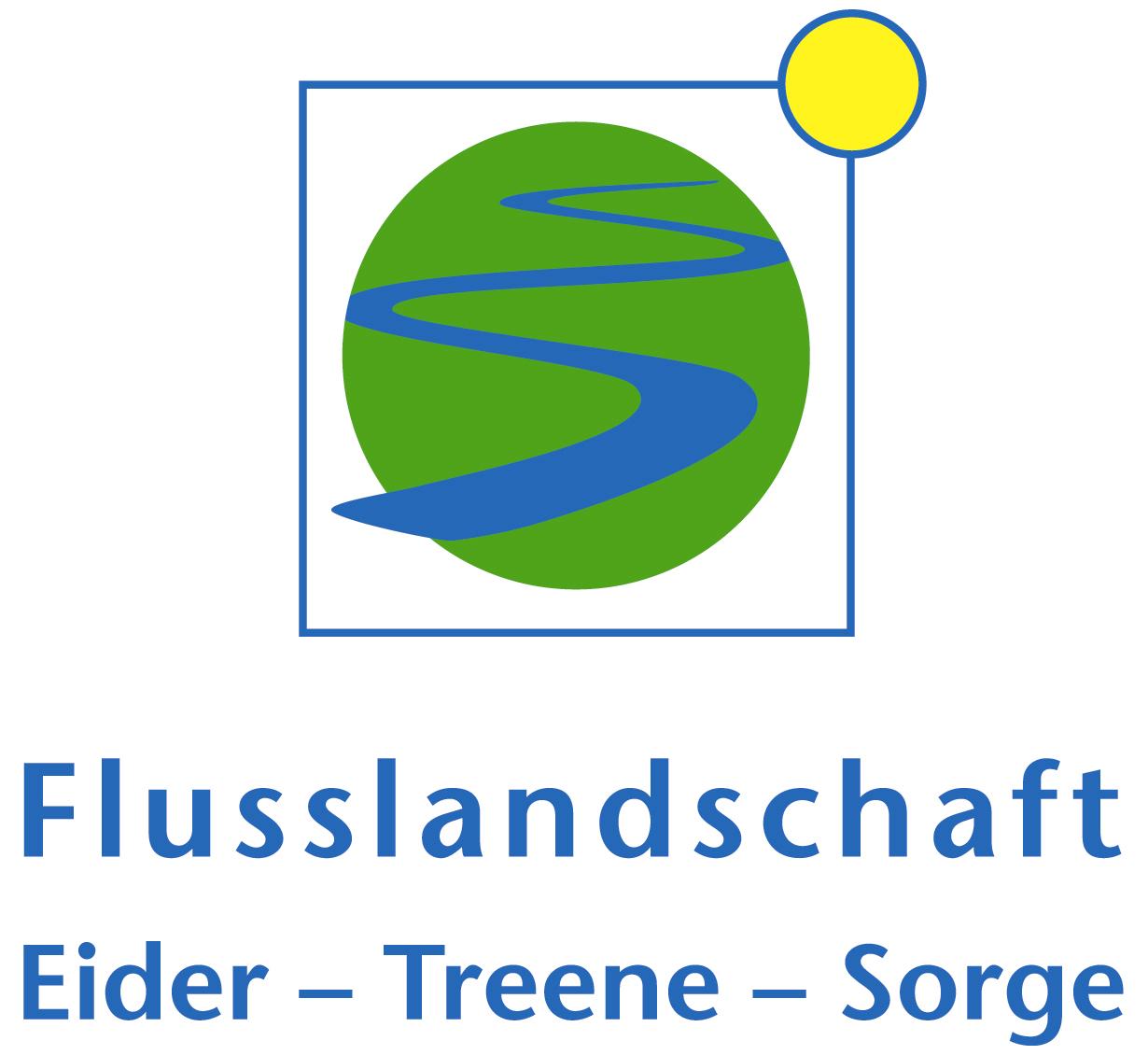 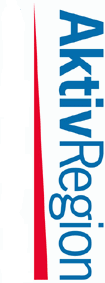 Hiermit stelle ich den Antrag, Mitglied im Verein „LAG AktivRegion Eider-Treene-Sorge e.V.“ zu werdenOrt, Datum: _     _______________________________ Unterschrift: _____________________________________Informationen zum Aufnahmeantrag:Die Mitgliedschaft gilt bis auf Wiederruf. Kündigungsfristen gemäß Vereinssatzung.Organisation:Organisation:Anschrift:Anschrift:Telefon:Fax:Email:Web:Name, Vorname:LAG-Vertreter (natürliche Person)Geburtsdatum:Name, Vorname:Stellvertreter (natürliche Person)Geburtsdatum: